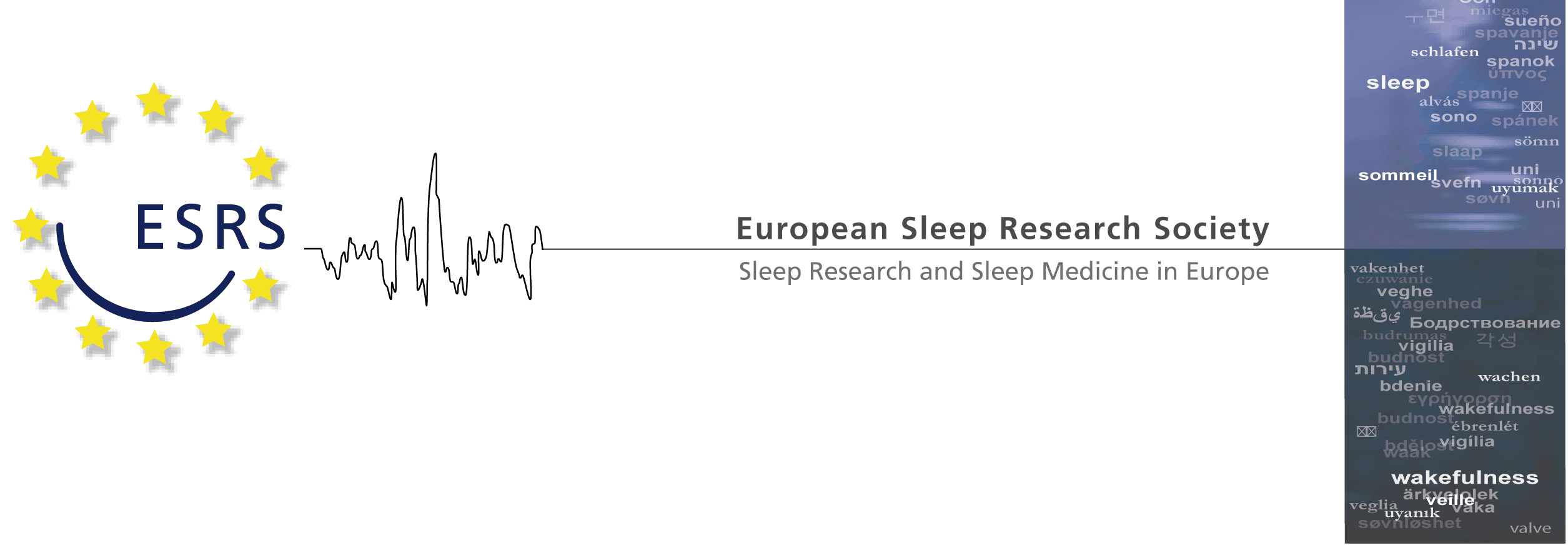 Application Form:ESRS patronage and financial support for Sleep Training CoursesPlease submit the completed form to the President of the ESRS with a copy to the Assistant Secretary of the ESRS via the ESRS office (vroni.aumeier@esrs.eu). 1. Name of organizing National Society/Medical or Scientific Organization	2. Responsible/contact person (please send a short CV/Biosketch)		Name:	Tel., Fax:	E-Mail:	3. Name of conference (please send a preliminary program)4. Suggested/preferred date(s) 5. Audience (which specialists will be invited, number of people expected)6. Suggested topics and speakers (4-6 topics) 	1.	2.	3.	4.	5.	6.7. Please indicate the level of support requested from ESRS:a. advertise on ESRS website and Newsletterb. ESRS endorsement c. an ESRS sleep training course*	8. Please specify the amount requested from ESRS (attach a detailed budget)*For an ESRS sleep training course, the following criteria apply1. International faculty (at least 20% of speakers)2. Program of interest (science/education) not only to a local group 3. ESRS must be involved in the decisional process concerning content and speakers4. No industrial mono-sponsoring5. Program must be approved by the ESRS boardEuropean Sleep Research Society, Günzstr. 4, 93059 REGENSBURG, GERMANY